Scholars Journal of Applied Medical Sciences (SJAMS) 								ISSN 2320-6691 (Online)Sch. J. App. Med. Sci., 2014; 2(1D):379-383																		ISSN 2347-954X (Print)©Scholars Academic and Scientific Publisher						(An International Publisher for Academic and Scientific Resources)www.saspublishers.com     DOI: 10.36347/sjams.2014.v02i01.0081Research ArticleNutritional status and morbidity among school going children: A scenario from a rural IndiaJP Singh1*, Peeyush Kariwal2, SB Gupta3, AK Singh4, Danish Imtiaz51, 4, 5Assistant Professor, Department of Community Medicine, SRMS Institute of Medical Sciences, Bareilly (UP), India2Associate Professor, Department of Community Medicine, SRMS Institute of Medical Sciences, Bareilly (UP), India3Professor & Head, Department of Community Medicine, SRMS Institute of Medical Sciences, Bareilly (UP), India*Corresponding author	Dr. JP SinghEmail: 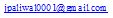 Abstract: School health has been regarded as a high priority intervention in developing countries. However it has not been prioritized in India for many years. Malnutrition is one of a major public health concern affecting a significant number of school children influencing their health, growth and development and school academic performance. The objective of this study was to find out the nutritional status and morbidity pattern in school going children. A cross sectional descriptive study was conducted using a structured questionnaire and anthropometric measurements to assess underweight, stunting and thinness for 561 children at 5 to 18 years age, including 285 boys and 276 girls at Dhaura Tanda, Bareilly district, Uttar Pradesh. The prevalence of malnutrition was calculated using World Health Organization (WHO) Anthro Plus software. This study shows that prevalence of under-nutrition in both male and female was 44.56 and 37.32% respectively. The prevalence of chronic malnutrition (stunting) in male was 26.31% and in females was 21.37%. The prevalence of acute malnutrition in both males and females according to the BMI-for-age was 38.24% and 34.05% respectively. The most common morbidities were upper respiratory tract infection 240 (42.78%), diarrhea 81 (14.44%), carbuncle/furancle 78 (13.90%) and scabies 63 (11.23%).Malnutrition in the form of underweight, stunting and thinning were 41.00%, 23.28% and 36.18% respectively among school going children. URTI & Diarrhea were the most common morbidity.Keywords: Cross-sectional study, Underweight, Stunting, Thinness, World Health Organization (WHO) Anthro PlusINTRODUCTIONNutritional status is the condition of health of an individual as influenced by nutrient intake and utilization in the body. Malnutrition is major public health problem in developing countries. Freedom from hunger and malnutrition is a basic human right and their alleviation is fundamental prerequisite for human and national development. Usually referred to as silent emergency, it has devastating effects on children, society and future humankind.Although the World Bank has included school health as one component of its essential public health package for cost effective health program, the nutrition and health of school- age children in the developing world has received a little attention [1]. WHO in 1997, developed 10 recommendations for school health, and initiated a global school health initiative in ten countries, of which 8 were developing countries [2].  Despite such initiatives, school health has not been focused on in India for many years and donor initiated school health projects have come and gone sporadically over the decades.In developing countries like India various forms of malnutrition affect a large segment of population and both macro and micronutrient deficiencies are of major concerns. The school age period is nutritionally significant because this is the prime time to build up body stores of nutrients in preparation for rapid growth of adolescence. Nutrition plays a vital role, as inadequate nutrition during childhood may lead to malnutrition, growth retardation, reduced work capacity and poor mental and social development [3]. In children, protein/calorie deficient diet results in underweight, wasting and lowered resistance to infection, stunted growth and impaired cognitive development and learning. Under nutrition continues to be a primary cause of ill-health and premature mortality among children in developing countries [4]. Under nutrition among children is prevalent in almost all the states in India [5]. The children living in rural areas of India disproportionately suffer from under nutrition compared with their urban counterparts [6].The best global indicator of children’s well being is growth. Poor growth is attributable to a range of factors closely linked to overall standards of living and the ability of populations to meet their basic needs, such as access to food, housing and health care. Assessment of growth is the single measurement that best defines the nutritional and health status of children, and provides an indirect measurement of the quality of life of the entire population. According to modern concepts, school health service is an economical and powerful means of raising community health and more important in future generations. By simply doing periodic medical examination and daily morning inspection of students, we can detect many more problems and treat accordingly. The health problems of students vary country to country. The most prevalent health problems are malnutrition, infectious disease, intestinal parasites, and diseases of skin, eye, ear and dental caries.Keeping this in view, this study was carried out with the objective to assess the nutritional status and morbidity pattern among school going children of Bareilly District, UP. This age group is on the threshold of adulthood on whom the progress and welfare of the nation depends. METHODOLOGYA hospital based cross sectional study was carried out in the field practice area of rural health training centre (RHTC), Dhaura Tanda, Dept. of Community Medicine, SRMS Institute of medical sciences, Bareilly. A minimum sample size of 561 school children (5-18 yrs) was selected for study. The study was conducted from month of July to September 2013.The methodology comprised of interview and physical examination. Socio-economic status (SES) is determined by using Modified Prasad’s scale [7].The information was collected on pre designed and pre tested proforma. 	WHO anthropometric classification was used for the assessment of malnutrition. Based on the age, body weight and height, a number of indices such as weight-for-age, height-for-age and BMI-for-age have been suggested8. The children are classified using three categories: 'underweight' (low weight-for-age), 'stunting' (low height-for-age) or 'thinning' (low BMI-for-age). Low anthropometric values are those more than 2 SD away from the CDC 2000 (Centers for Disease Control and Prevention) standards [8-10].Underweight is defined as low weight-for-age and it reflects past (chronic) and present (acute) undernutrition. Children with z-scores < -2.00 are said to be underweight.Stunting is defined as a low height-for-age for children, and it measures the past (chronic) child undernutrition. Children with z-scores < -2.00 are said to be stunted. Thinning is defined as low BMI-for-age for children, and it is a measure of current or acute undernutrition. Children with z-scores < - 2.00 are said to be thinned. Data compilation and analysisEpi-info software 3.4.1 was used in the analysis of the data with use of MS Excel. p value was used to determine the relation between variables. Data of the nutritional survey was assessed by using WHO Anthro software for personal computers, version 3.1, 2010 [11].Criteria for age and diagnosisExact age of the child was established from birth certificate/ school identification card, immunization card or recall method (to the nearest month using calendar of local events). Diseases were accepted as such as diagnosed by pediatrician, skin specialist and medical officer.Referral ServicesThose who were very sick requiring emergency treatment were referred to emergency unit of SRMS IMS Bareilly.Inclusion criteriaChildren of 5-18 year attending outpatient department (OPD)Exclusion criteriaChildren who were seriously ill, too agitated & unwilling for anthropometric measurements were excluded from the study. RESULTSA total of 561 school age children participated in the study. Out of them 285 (50.80%) were boys and 276 (49.20%) were girls between the age of 5 to 18 years. Table 1 show that 41.00% children were underweight, 23.88% children were stunted and 36.18% were thinned. Prevalence of malnutrition was comparatively more among boys than girls.Among malnourished children, males dominate the females while the reverse in the case of normal children. According to weight for age 44.56% boys and 37.32% girls were found to be undernourished. As per their height for age, 26.32% boys and 21.38% girls were stunted and as per BMI for age, 38.25% boys and 34.07% girls were thinned. Here association of malnutrition with normal children was found statistically non-significant (p>0.05).Table 1: Percentage of underweight, normal weight and over weight in study populationTable 2: Age and gender wise distribution of malnourished study subjectsTable 2 shows that most of the children belonging to 5-9 year age group were more malnourished. Prevalence of stunting & thinning among boys of 5-9 years age group were same.Table 3: Distribution of study subjects according to morbiditiesVarious illnesses were observed among the school children at the time of examination. Majority of the children were suffering from upper respiratory tract infection 240 (42.78%) followed by diarrhea 81 (14.44%), carbuncle/furancle 78 (13.90%) and scabies 63 (11.23%).Table 4: Distribution of morbidities according to socio-economic statusAccording to B G Prasad classification, as the socio-economic status of the children increases, the number of morbidities increases. The prevalence of morbidity was highest in children belonging to socio-economic class IV & V, which is similar to study done by Neelu Saluja et al.[12].DISCUSSIONMalnutrition is associated with about half of all child deaths worldwide. Malnourished children have lowered resistance to infection; they are more likely to die from common childhood ailments like diarrheal diseases and respiratory infections; and for those who survive, frequent illness saps their nutritional status, locking them into a vicious cycle of recurring sickness, faltering growth and diminished learning ability. Most of the studies on malnutrition are done among children under five. In the present study, an attempt was made to find the prevalence of malnutrition and morbidity pattern among school going children of 5 – 18 years age group in Bareilly district of UP. UP registers one of the high child malnutrition rates in India. India is a rural country where most of population lives in villages. In the present study, the overall age and sex combined prevalence of underweight, stunting and thinness were 41.00%, 23.28% and 36.18%, respectively. The rates of malnutrition in the present study were higher than those reported by K Bose et al. [13] among school aged children.School health surveys give excellent chance to screen a huge number of pediatric populations with minimum resources. The survey shows that prevalence of most common morbidities were  URTI (42.78%), diarrhea (14.44%), carbuncle/furancle (13.90) and scabies (11.23%) in both sexes in school age children. Similar finding of URTI prevalence (38.2%) was found in urban school children by Mayavati et al. [14].The proportion of malnourished is slightly more among boys than girls. 44.56% of boys and 37.32% of girls were malnourished in the selected 561 study subjects. Studies conducted in Ecuador in 1999 [15] and in Tanzania in 2000 [16] shows boys were more commonly affected than girls. The female children from very poor families do not attend hospital and this could be the reason for slightly low prevalence of malnourishment among girls compared to male children.CONCLUSIONIt is clear that the problem of malnutrition in India is of alarming magnitude. A major part of this problem is contributed by rural population. Tackling malnutrition in rural area requires a holistic approach, especially when targeting populations of school children. The health and nutritional standards of school going children in this study were found to be unsatisfactory. Among different morbidities; URTI and diarrhea is found most common morbidity.The present study put more emphasis on the need for initiation of school health program in the school with more on prevention of disease like repiratory, diarrheal, scabies infection/infestation and improvement of their nutritional status. The development of a country depends upon the development of children thus; if we help these children today the nation will get civilized citizen tomorrow.REFERENCESWorld Bank; Investing in Health: World Bank Report. Washington DC: America, 1993.Kolbe L; Building the capacity of schools to improve health. San Francisco: Jossey-Bass, 2001.Awasthi CP, Kumar S, Tiwari PP, Singh AB; Nutritional status of preschool and school children in rural area of Sultanpur district. J Dairying Foods & Home Sci., 200; 19: 16-21.Nandy S, Irving M, Gordon D, Subramanian SV, Smith GD; Poverty, child undernutrition and morbidity: new evidence from India. Bull World Organ., 2005; 83(3): 210-216.Som S, Pal M, Bhattacharya B, Bharati S, Bharati P;Socieconomic differentials in nutritional status of children in the states of West Bengal and Assam. J Biosoc Sci., 2006; 38(5): 625-642.Rajaram S, Zottarelli LK, Sunil TS; Individual, household, programme and community effects on childhood malnutrition in rural India. Matern Child Nutr., 2007; 3(2): 129-140.Kumar P; Social Classification need for constant Upgrading. Ind. J Comm Med; 1993: 18(2): 60-61.Waterlow IC, Buzina R, Keller W, Lane IM, Nichaman MZ, Tanner IM; The presentation and use of height and weight data for comparing the nutritional status of groups of children under the age of 10 years. Bull World Health Organ., 1977; 55(4): 489-498. Kuczmarski RJ, Ogden CL, Guo SS, Grummer-Strawn LM, Flegal KM, Mei Z et al.; 2000 CDC Growth Charts for the United States: methods and development. Vital Health Stat., 2002; 246:1-190. 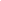 WHO Expert Committee on Physical Status; Physical status: the use and interpretation of anthropometry, report of a WHO expert committee. Geneva, World Health Organization, WHO Technical Report Series, No. 854, 1995. Available from http://whqlibdoc.who.int/trs/WHO_TRS_854.pdf webciteFor assessing growth and development of the world’s children. Geneva: WHO, 2010. Available from http://www.who.int/childgrowth/software/en/Saluja N, Garg S, Chopra H, Bajpai S, Pandey S; Socio-demographic factors affecting morbidity in primary school children in urban area of Meerut. The Internet Journal of Epidemiology, 2011; 9(2). Available from http://ispub.com/IJE/9/2/12920Bose K, Bisai S, Mukherjee S; Anthropometric characteristics and nutritional status of rural school children. The Internet Journal of Biological Anthropology, 2007; 2(1). Available from http://ispub.com/IJBA/2/1/5162.Mhaske MS, Khismatrao DS,  Kevin F, Pandve HT, Kundap RP; Morbidity Pattern and Personal Hygiene in Children Among Private Primary School in Urban Area: Are the Trends Changing? J Family Med Prim Care, 2013; 2(3): 266–269.Sebastion MS, Senti S; The Health Status of Rural School Children in Amazon Basin of Ecuador. Journal of Tropical Pediatric, 1999; 45: 379-382. Lwambo NJ, Brooker S, Siza JE, Bundy DA, Guyatt H; Age Patterns in Stunting and Anemia in African School Children: A Cross Sectional Study in Tanzania. European Journal of Clinical Nutrition, 2000; 54(1): 36-40.PercentileWeight/Age (%)Weight/Age (%)Weight/Age (%)Height/Age (%)Height/Age (%)Height/Age (%)BMI/Age (%)BMI/Age (%)BMI/Age (%)PercentileBoys (%)Girls (%)Total (%)Boys (%)Girls (%)Total (%)Boys (%)Girls (%)Total (%)<3127(44.56)103(37.32)230(41.00)75(26.32)59(21.38)134 (23.88)109(38.25)94(34.07)203 (36.18)3-97154(54.04)163(59.06)317(56.51)191(67.01)201(72.83)392(69.52)172(60.35)179(64.86)351(62.56)>974(1.40)10(3.62)14(2.49)19(6.67)16(5.79)35(6.24)4(1.40)3(1.08)7(1.25)Total285(50.80)276(49.20)561(100.0)285(50.80)276(49.20)561(100.0)285(50.80)276(49.20)561(100.0)P value 0.08P value 0.08P value 0.08P value 0.17P value 0.17P value 0.17P value 0.30P value 0.30P value 0.30AGE (Years)Under WeightUnder WeightUnder WeightStuntingStuntingStuntingThinnessThinnessThinnessAGE (Years)Boys(%)Girls(%)Total (%)Boys(%)Girls(%)Total (%)Boys(%)Girls(%)Total (%)5-978(61.42)59(57.28)137(59.56)50(66.67)27(45.76)77(57.46)73(66.97)54(57.44)127(62.56)9-1325(19.68)28(27.18)53(23.04)8(10.67)11(18.64)19(14.07)14(12.84)20(21.27)34(16.75)13-1824(18.90)16(15.53)40(17.39)17(22.66)21(36.59)38(28.35)22(20.18)20(21.27)42(20.69)Total127(55.22)103(44.78)230(41.00)75(55.97)59(44.03)134(23.88)109(53.69)94(46.31)203(36.18)Common diseasesBoys n=285Girls n=276Total (%)n=561Abdomen pain61622(3.92)Carbuncle/Furuncle453378(13.90)Defective vision7411(1.97)Constipation202(0.36)Dental caries156(1.07)Diarrhea404181(14.44)Hernia202(0.36)Measles325(0.89)Ottitis media8311(1.97)Scabies402363(11.23)TB224(0.71)Trauma213(0.53)URTI114126240(42.78)Vitilago3912(2.14)Vomiting347(1.25)Worm infestation7714(2.50)Common diseasesSES-In=26SES-IIn=31SES-IIIn=62SES-IVn=212SES-Vn=230Total (%)n=561Abdomen pain11351222(3.92)Carbuncle/Furuncle7410332478(13.90)Defective vision0025411(1.97)Constipation000202(0.36)Dental caries300126(1.07)Diarrhea057313881(14.44)Hernia100102(0.36)Measles000145(0.89)Ottitis media1013611(1.97)Scabies728172963(11.23)TB000134(0.71)Trauma000213(0.53)URTI517279596240(42.78)Vitilago0016512(2.14)Vomiting000527(1.25)Worm infestation1234414(2.50)